(NAAM)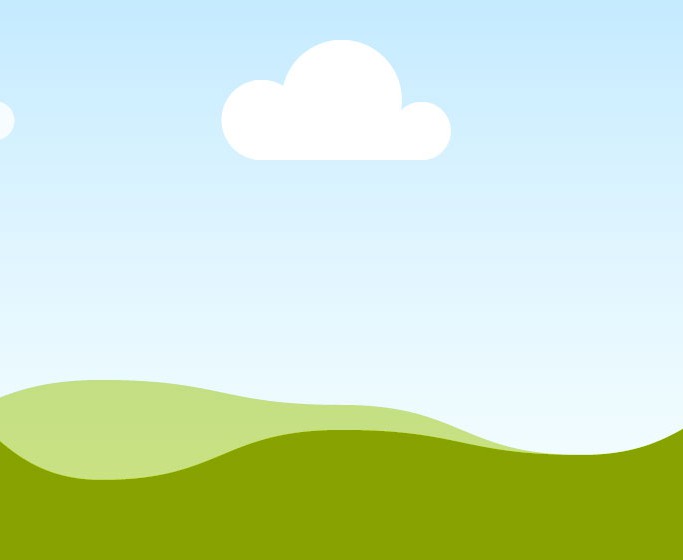 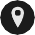 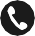 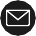 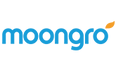 Dear hiring manager,I am writing with great enthusiasm to express my interest in the Data Analysis Traineeship advertised on your company website. Your commitment to transforming industrial data into actionable insights deeply resonates with me, and I am confident that my academic background and project experience in data analytics make me an ideal candidate for this position.During my studies in Applied Data Science at the University of Amsterdam, I gained profound expertise in statistical analysis, machine learning, and big data technologies. For my final project, I developed a predictive analytics model that predicted customer behavior with an accuracy of 85%, highlighting my ability to transform complex datasets into relevant, actionable insights.Additionally, I interned as a data analyst at TechInnovate, where I was directly involved in developing data-driven strategies that improved operational efficiency by 30%. This experience not only strengthened my technical skills but also provided valuable insights into the importance of data visualization and teamwork in communication.My passion for data analysis extends beyond my studies and work experience. I am an active member of the Amsterdam Data Science Community, where I regularly participate in workshops and seminars. These interactions fuel my drive for continuous professional development and knowledge sharing.I am highly motivated by the opportunity to further develop my skills at DataX Analytics, renowned for its innovative approaches in data analysis and commitment to sustainability. I look forward to contributing to your team and exploring new frontiers in data exploration together.Thank you for considering my application. I hope to have the opportunity to discuss my enthusiasm and vision with you in person. Please feel free to contact me via my phone or email.Yours sincerely,(naam)(TEL)	(E-mail)	(adres)